«Согласовано»: _______________                                          «Утверждаю»:______________Бутуханова Н.К.                                                                        Мосоева М.Л. директор МБОУ ДО РДДТ                              председатель МКУ «Комитет по образованию»                       ПОЛОЖЕНИЕо проведении II районного фестиваля театрального искусства «Аларская театральная палитра»  в рамках проведения II муниципального Форума образования1. Общие положения          Настоящее Положение определяет условия и порядок проведения II районного фестиваля театрального искусства «Аларская театральная палитра» для учащихся общеобразовательных организаций и  дошкольных образовательных учреждений Аларского района в рамках муниципального Форума образования -2024.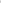 Программа II районного фестиваля театрального искусства «Аларская театральная палитра» формируется с учетом использования богатейшего наследия отечественной и зарубежной драматургии и литературы, а также памятных дат, являющихся значимыми для  Восточно - Сибирского региона и мировой культуры.II районный фестиваль театрального искусства «Аларская театральная палитра» проводится по двум номинациям:«Спектакли, литературно-музыкальные композиции».Региональный конкурс художественного чтения «Живое слово».         Предметом номинации «Спектакли, литературные композиции» являютсявыступления 	детско-юношеских	любительских театральных	коллективов общеобразовательных организаций (в том числе дошкольные учреждения) и учреждений дополнительного образования детей Аларского района со спектаклями любого жанра, либо литературными композициями.Предметом номинации «Региональный конкурс художественного чтения «Живое слово» являются выступления учащихся 5-11 классов общеобразовательных организаций и дошкольных образовательных учреждений Аларского района с художественным чтением стихотворного, либо прозаического произведения.2. Цели и задачиЦель фестиваля: создание условий для развития творческих и эстетических способностей детей средствами театрального искусства и художественное чтения. Задачи фестиваля:социализация детей путём привлечения к фестивальной деятельности;поиск и поддержка одаренных детей;повышение интереса к художественному чтению у детей и подростков;поддержка и развитие детского театрального искусства, духовно-нравственное воспитание детей и юношества;воспитание у учащихся культуры речи и любви к Родине и родному слову;повышение исполнительского мастерства учащихся в области художественного чтения;повышение мотивации деятельности, педагогического мастерства и творчества педагогов по созданию условий для развития творческой активности детей в чтецкой и театрализованной деятельности.приобщение театральных коллективов, чтецов к лучшим образцам классической и современной драматургии и литературы.3. Организаторы фестиваля3.1.  Организаторами  проведения II районного фестиваля театрального искусства «Аларская театральная палитра»   является муниципальное бюджетное образовательное учреждение дополнительного образования    Районный  Дом детского творчества;3.2.   Общее руководство подготовкой и проведением  II районного фестиваля театрального искусства «Аларская театральная палитра» осуществляют:  -  Муниципальное казенное учреждение «Комитет по образованию» - Муниципальное бюджетное образовательное учреждение дополнительного образования    Районный  Дом детского творчества.Порядок проведения фестиваля:4.1. Номинация «Спектакли, литературные композиции» проводится в два этапа:Первый этап — муниципальный.Сроки проведения: 4 апреля 2024 года.Прием заявок до 20 марта 2024 года.Место проведения:	Иркутская область, Аларский район, п. Кутулик. МБУК МКЦД. Начало в 10.00чВторой этап -   региональный Сроки проведения: 26 апреля-28 апреля 2024 года.Место проведения: Иркутская область, Иркутский район, р п. Листвянка, ул. Горького 89,    664520. Дом культуры.       Возраст участников до 18 лет включительно:      1.Младшая возрастная категория-6-10 лет;      2.Средняя возрастная категория-11-14 лет;      3.Старшая возрастная категория-15-18 лет;      4.Смешанная возрастная категория      В конкурсе спектакля могут участвовать не более трех взрослых артистов. Количество        участников в одном спектакле -не ограничено.(Для ОО) К показу допускаются спектакли без жанровых ограничений (драматические, кукольные, музыкальные спектакли, литературные композиции).  Драматический спектакль может содержать вокальные, хореографические элементы,      пантомиму, клоунаду и др. 4.2. Номинация «Конкурс художественного чтения «Живое слово» -учащиеся 5-11 классов общеобразовательной организации и учреждений дополнительного образования Иркутской областиВозрастная категория участников:1.Средняя категория 5-8 классы2.Старшая категория 9-11 классыКоличество участников в номинации «Художественное чтения «Живое слово» ограниченно: от одного муниципального образования не более 3 человек в соответствии с выше указанной возрастной категории.«Художественное чтения «Живое слово»  проводиться по теме:• «Юбилеи писателей и поэтов в 2024 году» (для всех возрастных категорий)(5-11 кл.) рекомендуемый список на  интернет-порталах:https://godliteratury.ru/articles/2024/01/01/iubilei-pisatelej-20242.         https://orlovka.org.ru/files/351/pisateli-yubilyary-2024-g.pdf Конкурс художественного чтения «Живое слово» проводится в два этапа:Первый этап  —  муниципальный.Прием заявок до 20 марта 2024 года.Сроки проведения: 22 марта 2024 года.Место проведения: МБОУ Кутуликская СОШ. Начало в 10.00чВторой этап  -  региональный Сроки проведения: апрель 2024 года.Место проведения второго этапа: очно - г. Иркутск ул. Сергеева 5/6, Кванториум Байкал, 4 этаж, актовый зал. Использование музыкального сопровождения, Декораций и костюмов не учитывается при     выставлении баллов за выступление в конкурсах, но может быть использовано в выступлении участника. Участник не имеет права использовать запись голоса. Использование участниками мультимеДиа-презентаций (слайдов) не допускается.Чтение произведений — индивидуальное и групповое. Допускаются композиции. 5. Критерии оценки: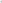   6.1. Критерии оценки в номинации «Спектакли, литературные композиции»          Каждый критерий оценивается по 5-ти балльной шкале. Итог суммируется.Выбор драматургического материала;Сценическое воплощение драматургического материала, ход и образ спектакля. Техника актерского мастерства;Сценография;Костюмы;       6.      Музыкальное сопровождение;       7.      Уровень сценической культуры.Максимальное количество баллов по всем критериям оценки — 35 баллов. Форма голосования жюри — закрытая. Жюри принимает решение на основе выставленных баллов.6.2 . Критерии оценки в номинации конкурса художественного чтения «Живое слово»:Выбор текста произведения: органичность исполняемого произведения чтецу, соответствие возрасту чтеца, выбор отрывка, качество текста произведения. Оценивается от 0 до 5 баллов. Максимальное количество баллов по критерию «Выбор текста произведения» — 5 баллов.Чтецу удалось рассказать историю так, чтобы слушатель (член жюри) понял ее. Оценивается от 0 до 5 баллов.Чтецу удалось эмоционально вовлечь слушателя (члена жюри): заставить задуматься, смеяться, сопереживать. Оценивается от 0 до 5 баллов. Максимальное количество баллов по данному критерию — 10 баллов.Грамотная речь: Правильная расстановка ударений и грамотное произношение слов (за исключением случаев, когда речевые ошибки являются особенностью речи героя произведения), оценивается от 0 до 5 баллов. Максимальное количество баллов по данному критерию — 5 баллов.Дикция, расстановка логических ударений, пауз. Выразительность дикции, четкое произнесение звуков в соответствии с фонетическими нормами языка оценивается от 0 до 5 баллов. Максимальное количество баллов по данному критерию — 5 баллов.Максимальное количество баллов по всем критериям оценки — 25 баллов. Форма голосования жюри — закрытая. Жюри принимает решение на основе выставленных баллов.6.Подача заявок7.1. Подача заявки на участие в муниципальном этапе в номинации «Спектакли, литературные композиции». Заявки принимаются до 20 марта 2024 г. в электронном виде (Приложение № 2) направить на электронный адрес:  rddt.kutulik@yandex.ru  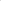 Руководитель подает заявки на творческие коллективы с указанием: -  названия коллектива; учреждения; муниципального образования; -  адреса, телефона, фамилии, имени, отчества руководителя (полностью); - фамилии, имени, отчества детей; возраст, домашний адрес, имя, фамилия отчество одного из   родителей, телефон родителя.-  имя, фамилия автора пьесы; названия спектакля; жанра;-  продолжительность спектакля; количество участников.К заявке прилагается согласие на обработку персональных данных на несовершеннолетнего ребенка, оформленное согласно прилагаемой форме. (Приложение 1). Согласие на обработку персональных данных на участника сдать со всеми документами по месту проведения Конкурса.7.2. Заявка на участие в муниципальном этапе конкурса художественного чтения «Живое слово». Организатор  подает заявки на исполнителей с указанием: 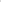 -  учреждения; муниципального образования; -  адреса, телефона, фамилии, имени, отчества руководителя (полностью); -  фамилии, имени, отчества детей; возраст -  имя, фамилия автора; -  время чтения.Контактное лицо: Хогоева Зинаида Игоревна методист МБОУ ДО РДДТ. тел. 898324842777. Жюри конкурсовВ составе жюри конкурсов квалифицированные специалисты в области образования и культуры Аларского района.8. Награждение9.1 Награждение в номинации «Спектакли, литературные композиции» Победители фестиваля любительских театров награждаются: грамотами и призами.9.2     Награждение в номинации конкурс художественного чтения «Живое слово»Победители конкурса награждаются грамотами и призами.Приложение 1СОГЛАСИЕ НА ОБРАБОТКУ ПЕРСОНАЛЬНЫХ ДАННЫХя,(ФИО родителя или законного представителя) паспортвыдан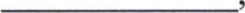 (серия, номер, когда и кем выдан; в случае опекунства указать реквизиты Документа, на основании которого осуществляется опека или попечительство) являясь законным представителем моего несовершеннолетнего ребенка(ФИО ребенка) приходящегося мне(сын, дочь и т.д.) зарегистрированного по адресу:даю согласие государственному автономному учреждению дополнительного образования Иркутской области «Центр развития дополнительного образования детей» министерства образования Иркутской области (далее — Оператор) на обработку персональных данных моего несовершеннолетнего ребенка, т.е. совершение следующих действий: сбор, систематизация, накопление, хранение, уточнение (обновление, изменение), использование, распространение (в том числе передачу), обезличивание, блокирование, уничтожение персональных данных, а также право на передачу такой информации третьим лицам, а также осуществление иных действий с моими персональными данными, предусмотренных законодательством РФ.Обработка персональных данных осуществляется Оператором в целях организации, проведения и подведения итогов Регионального фестиваля ”Байкальская театральная палитра“ Обработка персональных данных Оператором осуществляется с использованием и без использования средств автоматизации.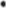 Оператор обязуется использовать данные исключительно для перечисленных выше целей.Настоящее согласие предоставляется на включение в общедоступные источники следующие персональные данные (в соответствии с п. 1 ст. 8 № 152-ФЗ от 27.07.2006 г.): фамилия, имя, отчество ребенка, дата рождения, сведения о месте обучения (класс, образовательная организация, организация дополнительного образования детей, фамилия, имя отчество родителя, место проживания, телефон родителя), сведения о результатах Конкурса в 1 туре, во 2 туре, итоговый результат (З тур), фото и видео материалы с изображением и участием несовершеннолетнего ребенка - при условии, что их обработка осуществляется в интересах проведения Оператором Конкурса.Иные персональные данные распространению в общедоступных источниках не подлежат.Законный представитель, по письменному запросу, имеет право на получение информации, касающейся обработки персональных данных. Согласие на обработку персональных данных может быть отозвано законным представителем.Настоящее согласие действует со дня его подписания до дня отзыва в письменной форме.Настоящее согласие может быть отозвано по письменному заявлению законного представителя.Я подтверждаю, что, давая такое согласие, я действую по собственной воле и в интересах своего ребенка.___________________ (личная подпись)___________________(дата заполнения)Приложение № 2Заявкана участие  в II районном фестивале театрального искусства «Аларская театральная палитра»  номинация «Спектакли, литературные композиции». Заявкана участие  в II районном фестивале театрального искусства   «Аларская театральная палитра» номинация художественного чтения «Живое слово».Общеобразовательная организация(полное наименование)Название коллективаИмя, фамилия автора пьесы; названия спектакля; жанра;Продолжительность спектакля; количество участников.Фамилия, имя, отчество детей; возраст, класс. Домашний адрес, имя, фамилия отчество одного из родителей. Телефон родителяФ.И.О руководителя (полностью)Контактный телефон. Руководителя.Электронный адресОбщеобразовательная организация(полное наименование)Фамилия, имя, отчество детей; возраст, класс. Имя, фамилия автора; Время чтения.Ф.И.О руководителя (полностью)Контактный телефон. Руководителя.Электронный адрес